Office of the Registrar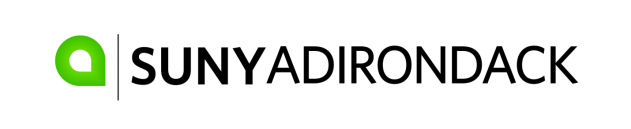 Warren HallREQUEST FOR A SECOND DEGREE EXEMPTION WAIVERStudents may request a second degree exemption providing:The student has successfully completed one degree or are in their final semester of the 1st degree, BEFORE this request for waiver.The second degree program has a significant amount of additional coursework in a different field of study. The general education courses from the first degree may be applied to additional degrees.The student will earn a minimum of 84 credit hours, which is required to obtain a second degree.Completed forms should be submitted to the Center for Student Success – Warren Hall. This exemption, if approved, will not be used toward determining your financial aid eligibility.Student Name: ____________________________________________ 	Banner Student ID#:_________________________________Street Address: ____________________________________________	Phone Number: _____________________________________________________________________________________________	First Degree Graduation Date: ________________________City, State, Zip Code: _______________________________________	First Degree: ______________________________________Date: ____________________________________________________	Second Degree Requested: ___________________________Second Degree Exemption FormUpdated 1/26/2017